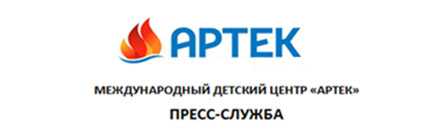 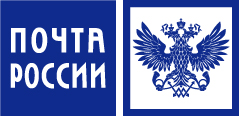                                                                    ПРЕСС-РЕЛИЗЭто стало возможным по итогам двух тематических конкурсов, объявленных Почтой России – конкурса писем «Почта, я хочу в «Артек!» и онлайн-конкурса «ПостОпочте».Международный детский центр «Артек» и Почта России продолжает реализацию совместной программы «Дверь синего цвета» по созданию в Артеке единственной на сегодняшний день в мире детской почты.Почта работает между лагерями «Артека» (всего их на территории Международного детского центра девять) и осуществляет прием, обработку и доставку трех видов письменных почтовых отправлений – «Открытки-бумеранга», «Письма другу» и «Письма будущему артековцу» – и небольших посылок с подарками и сувенирами.Все виды почтовых отправлений были разработаны с учетом традиций, сложившихся в «Артеке» за многие годы. «Открытка-бумеранг» – почтовое отправление, которое проходит все лагеря «Артека» по очереди, и на котором любой желающий может написать свое послание отправителю. Потом открытка возвращается в исходную точку (отсюда и название – «бумеранг») и становится памятным сувениром для ребенка.«Письмо другу» артековец может отправить тому, с кем познакомился по дороге в «Артек», но при распределении друзья оказались в разных лагерях и видятся не так часто, как хотелось бы. Эта форма «связи», по мнению сотрудников «Артека», наиболее востребована среди детей.«Письмо будущему артековцу» – давняя и популярная традиция «Артека». Дети пишут «секретные послания» тому, кто приедет после них, и в следующей артековской смене будет жить в том же корпусе, в той же комнате, что и автор письма. В письме артековцы делятся с «преемниками» впечатлениями от пребывания в «Артеке», разнообразными маленькими хитростями и предлагают стать друзьями по переписке. Теперь такие письма можно будет передать на «Почту Артека», а та доставит его адресату в следующей смене.Артековцы уже отправили и получили через свою почту более 1000 писем, открыток и посылок. Все почтовые услуги на территории «Артека» предоставляются бесплатно. Почтовая атрибутика и экипировка почтовых комиссаров изготовлена при поддержке генерального спонсора проекта – Группы Компаний Cotton Club.Приемом, обработкой и доставкой почтовых отправлений внутри «Артека» в ходе девятой, самой массовой смены, которая стартует 7 августа, будут заниматься победители двух творческих конкурсов Почты России, объявленных в середине апреля 2018 года и завершившихся 18 июня. Вот имена новых почтовых комиссаров: Жанна Александрова, Арсений Аверин, Марк Амоков, Александр Башарин, Артем Белобородов, Алан Битешев, Влада Боброва, Анна Богатырева, Анастасия Вагина, Надежда Ворошина, Николай Гаркуша, Артём Герасимов, Илья Грибачёв, Александр Гусеев, Ярослав Долженко, Илья Жеребятин, Александр Жидков, Полина Зелина, Иван Иванов, София Иващенко, Полина Кабаргина, Арсений Караулов, Валерия Карпова, Анастасия Кириченко, Елизавета Комолова, Денис Коротин, Кирилл Костецкий, Елизавета Кудряшова, Виталий Левчук, Алина Майоркина, Мария Милихина, Илья Музыков, Екатерина Пасечник, Анна Першина, Изабелла Пономарева, Виктория Приходько, Игорь Прусов, Ульяна Раева, Никита Родин, Глеб Савенков, Виктория Ткач, Константин Тороп, Дарья Тюнина, Карина Филимонова, Мария Фленова, Алиса Хохлова, Андрей Чекусов, Ирина Шадрина, Анастасия Этенко, Данила Ямкин.Одновременно определился состав корпуса почтовых комиссаров, которые будут осуществлять почтовый обмен между лагерями Артека в ходе 8 смены – это победители очередного этапа конкурса «Одна почта – одна страна!», в котором каждый месяц в течение 2018 года разыгрываются бесплатные «комиссарские» путевки на очередную смену в Артеке. С 14 июля по 03 августа прием, обработку и доставку артековской почты будут осуществлять Мария Барсукова из Ижевска, Анастасия Бауск из Красноярска, Корнил Боробов из Забайкалья, Богдан Васин из Пензы, Анна Ерохина из Иванова, Вероника Кукушкина из Хабаровска, Ангелина Рахимова из города Дюртюли (Башкортостан), Анна Тутушева из Бийска (Алтайский край) и Ли Чжан из Хабаровска.Информационная справкаПочта России – федеральный почтовый оператор, входит в перечень стратегических предприятий РФ. Включает в себя 42 тыс. отделений по всей стране и объединяет один из самых больших трудовых коллективов – около 350 тыс. почтовых работников.Ежегодно Почта России принимает около 2,5 млрд писем и счетов (из них 1 млрд – от госорганов) и обрабатывает более 365 млн посылок. Почта России обслуживает около 20 млн подписчиков в России, которым доставляется около 1 млрд экземпляров печатных изданий в год. Ежегодный объем транзакций, которые проходят через Почту России, составляет около 3,2 триллиона рублей (пенсии, платежи и переводы).Выручка Почты России от операционной деятельности в 2017 году выросла на 8,1% (13,3 млрд рублей) и составила 178,1 млрд рублей (164,8 млрд рублей в 2016 году). Доходы Почты России увеличились по всем направлениям бизнеса. Фактическая чистая доход Почты России на 28% превысила плановые показатели и составила 758 млн рублей.Международный детский центр «Артек» – Федеральное государственное бюджетное образовательное учреждение (ФГБОУ), которое находится в подчинении Министерства образования и науки Российской Федерации. В 2000 году в Токио «Артек» признан лучшим детским центром среди 100 тысяч детских лагерей из 50 стран мира. В 2015 году «Артек» отметил свой 90-летний юбилей. За всю историю детского центра здесь побывало около 1,5 млн детей из более 140 стран мира.Новая концепция развития центра «Артек 2.0. Перезагрузка» предусматривает практически полную реконструкцию «Артека» к 2020 году, превращение его в лучшую международную площадку по созданию, апробации и внедрению инновационных форм общего и дополнительного образования, оздоровлению и отдыху детей.В марте 2015 года правительство РФ утвердило Программу развития «Артека» на 2015-2020 годы. Экспертная комиссия ФГБОУ «МДЦ «Артек» присвоила программам Почты России высокий рейтинг  на конкурсе дополнительных общеразвивающих программ, состоявшемся 5-7 октября 2017 года и рекомендовала их к реализации в 2018 году.С 2015 года путевка в «Артек» является поощрением для ребенка. Главное условие – достижения ребенка в какой-либо области в учебе, спорте, творчестве.В 2018 году в «Артеке» запланировано 15 тематических смен. Продолжительность смены – 21 день. В детский центр приедут около 30 тыс. детей. После завершения реконструкции к 2020 году «Артек» будет принимать более 40 тыс. детей в год.Пресс-служба «Артека» в Москве:+7 909 6581500, press.artek@primum.ruв Крыму:  +7 978 7340444, press@artek.orgПресс-служба ФГУП «Почта России»: +7 495 956 99 62 press_service@russianpost.ru Самую массовую смену в «Артеке» будут обслуживать 50 почтовых комиссаров из 25 регионов России